Час знакомства «Наш добрый учитель»     8 сентября, воспитанники детского сада № 9 побывали в гостях в детской библиотеке. В преддверии дня рождения великого русского писателя Льва Толстого, для них был подготовлен час знакомства «Наш добрый учитель»   Ребята познакомились с биографией писателя, с его первой  книгой для малышей «Азбукой». Сюда вошли: рассказы, былины, сказки, пословицы, поговорки. Во время чтения детям коротких рассказов, происходило оживленное их обсуждение. Малыши умеют отличать добро от зла, правду от лжи. Также ребята посмотрели видеоролики рассказа «Филипок», и русскую народную сказку «Теремок» в обработке Л.Толстого. В завершении встречи дошколята познакомились с книгами классика. 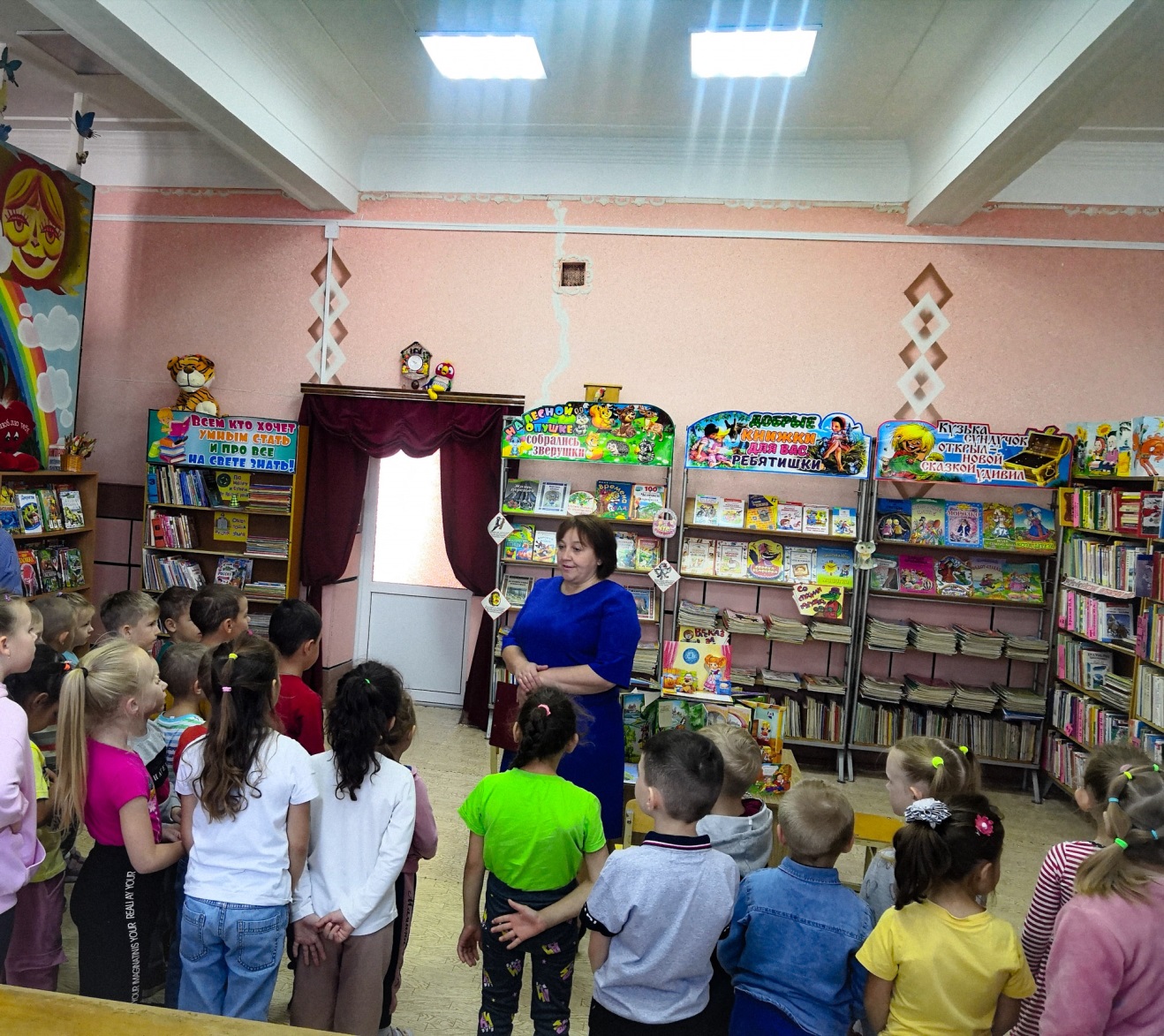 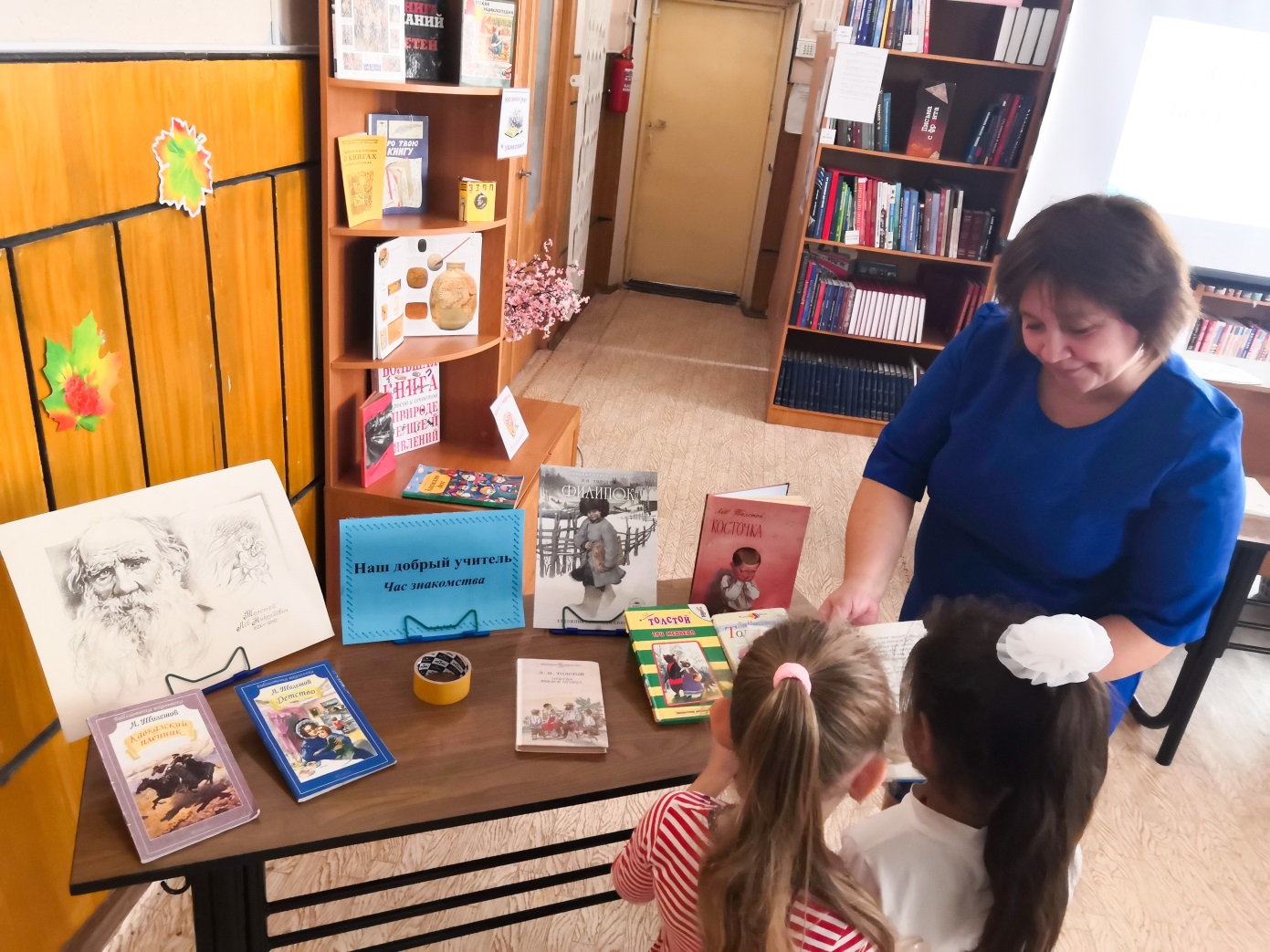 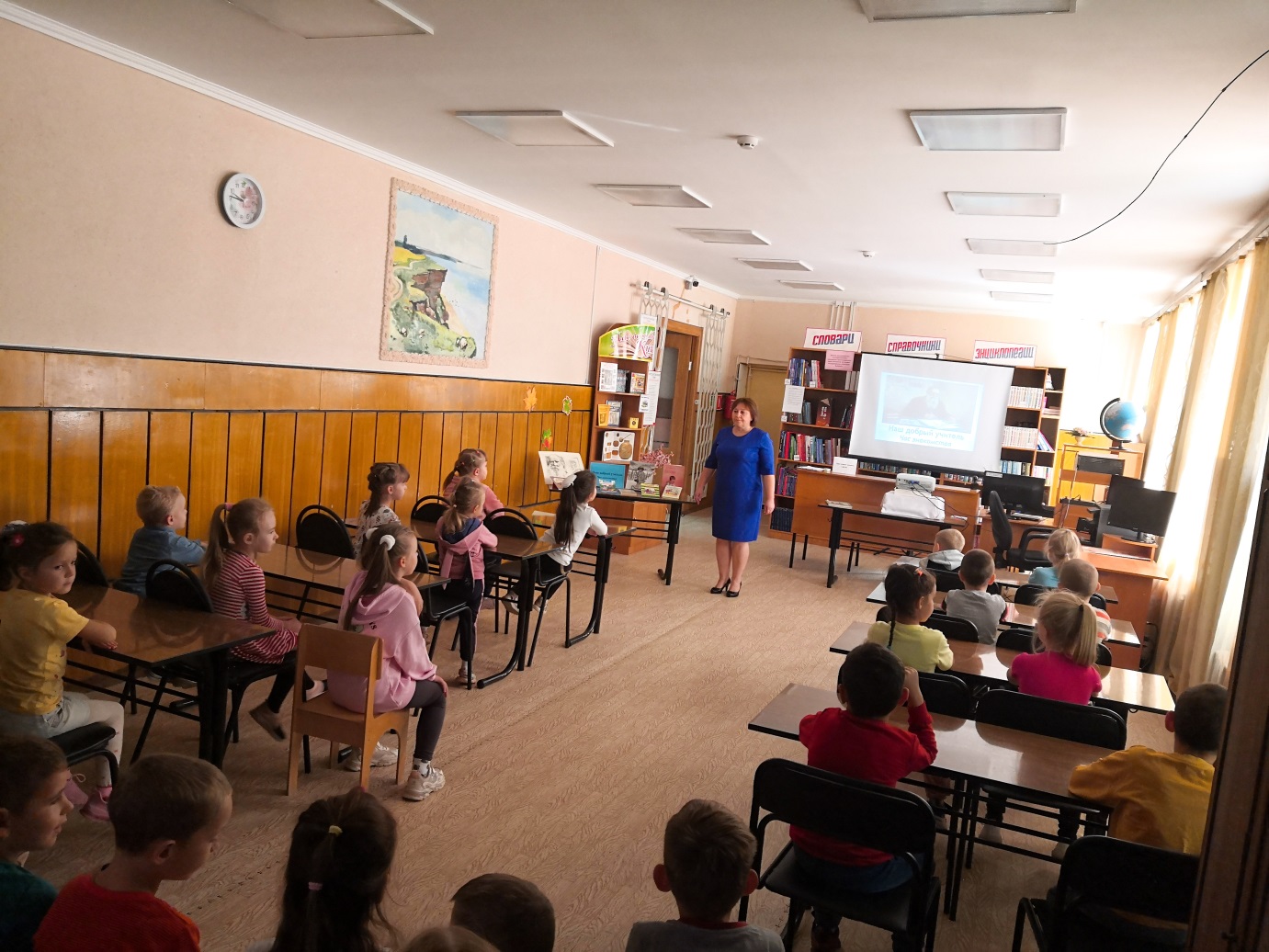 